SÓL PAST. - CHLOREK SODU NACL (25 KG)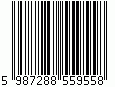 WKŁAD LINIOWY WĘGLOWY WWL2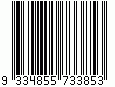 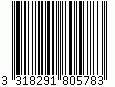 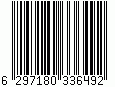 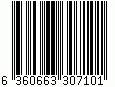 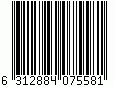 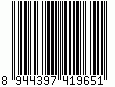 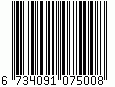 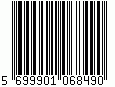 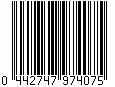 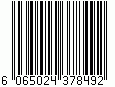 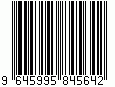 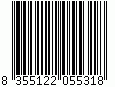 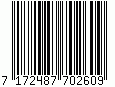 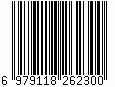 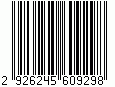 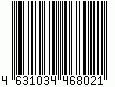 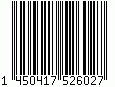 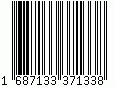 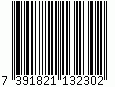 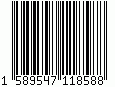 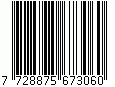 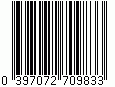 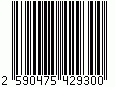 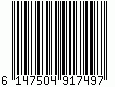 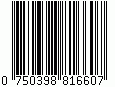 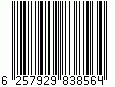 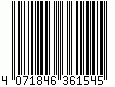 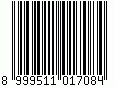 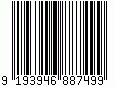 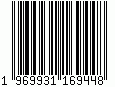 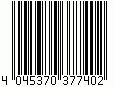 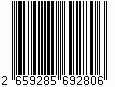 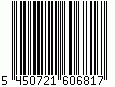 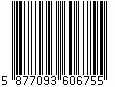 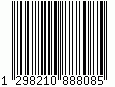 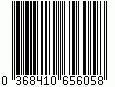 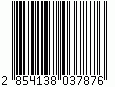 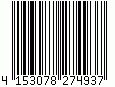 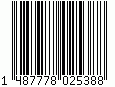 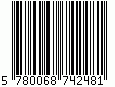 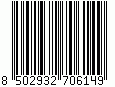 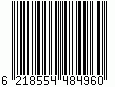 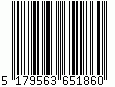 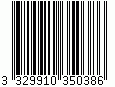 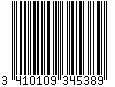 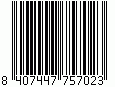 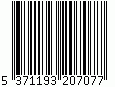 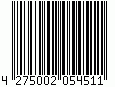 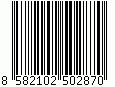 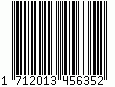 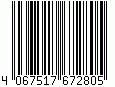 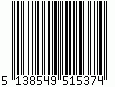 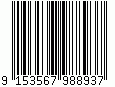 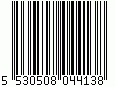 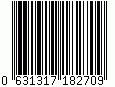 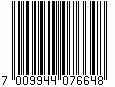 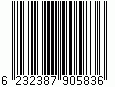 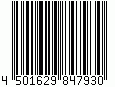 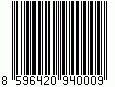 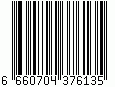 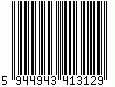 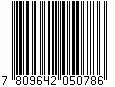 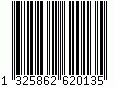 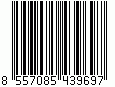 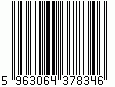 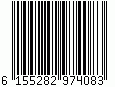 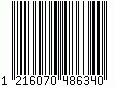 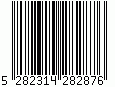 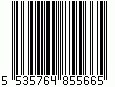 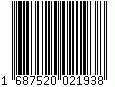 WKŁAD POLI.-PIAN. 10” 1,5,20 MIK. USA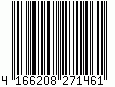 WKŁAD LINIOWY MINERALIZATOR WML2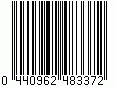 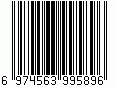 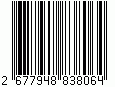 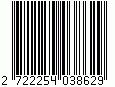 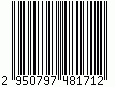 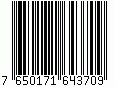 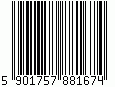 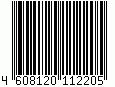 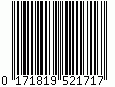 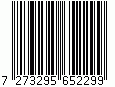 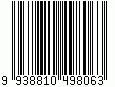 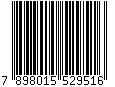 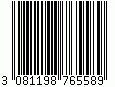 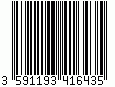 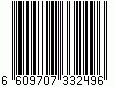 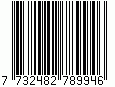 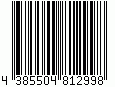 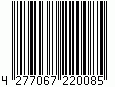 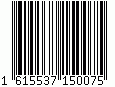 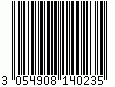 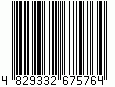 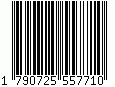 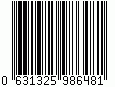 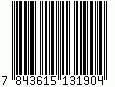 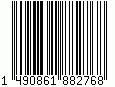 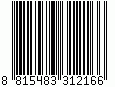 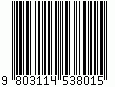 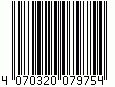 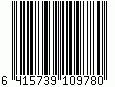 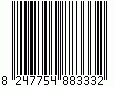 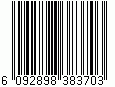 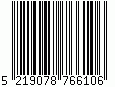 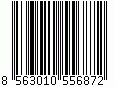 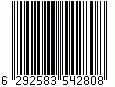 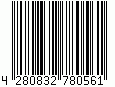 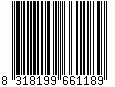 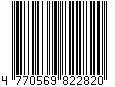 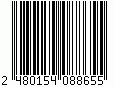 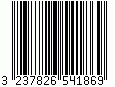 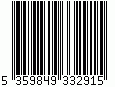 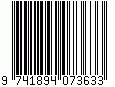 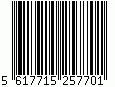 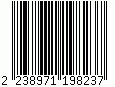 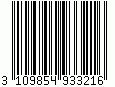 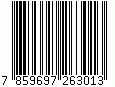 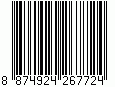 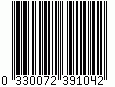 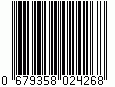 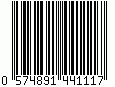 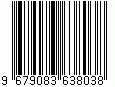 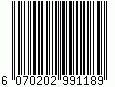 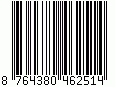 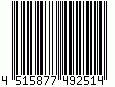 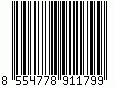 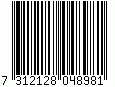 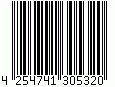 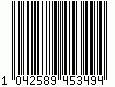 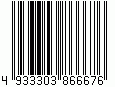 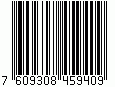 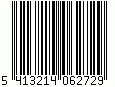 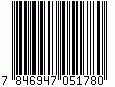 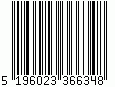 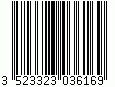 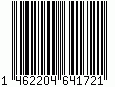 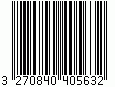 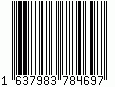 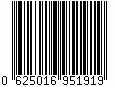 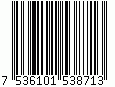 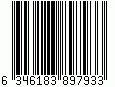 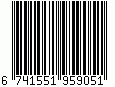 WKŁAD WĘGLOWY BLOK 10” USA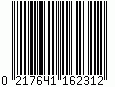 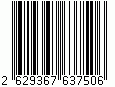 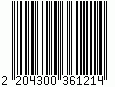 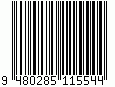 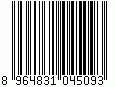 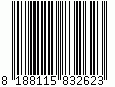 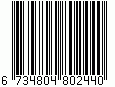 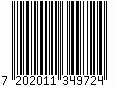 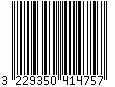 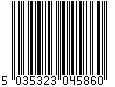 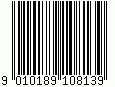 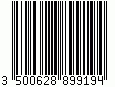 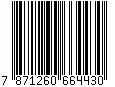 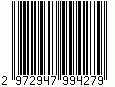 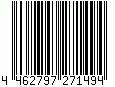 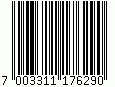 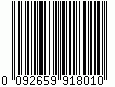 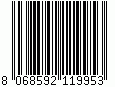 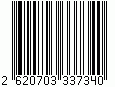 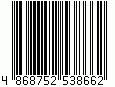 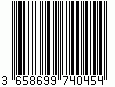 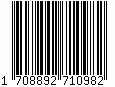 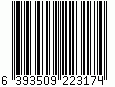 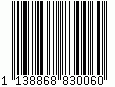 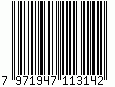 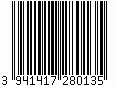 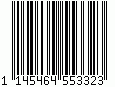 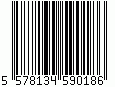 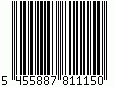 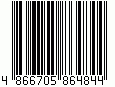 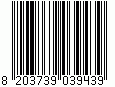 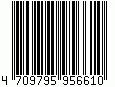 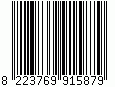 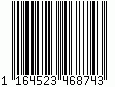 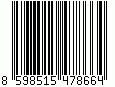 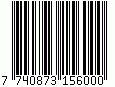 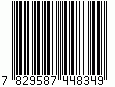 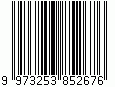 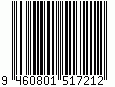 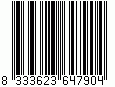 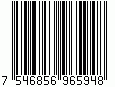 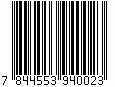 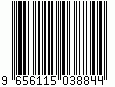 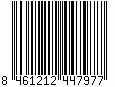 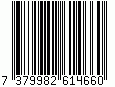 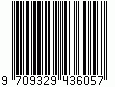 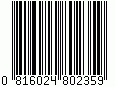 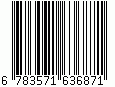 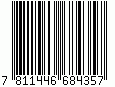 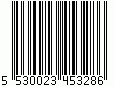 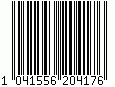 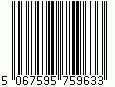 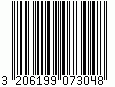 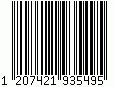 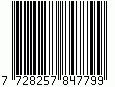 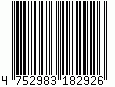 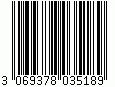 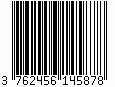 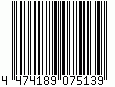 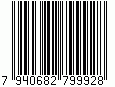 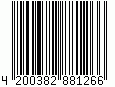 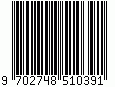 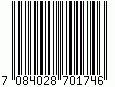 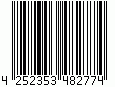 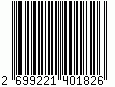 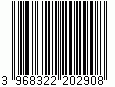 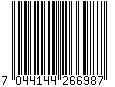 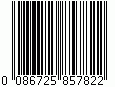 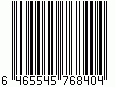 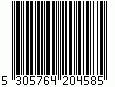 HTTP://WWW.GENERATORKODOWKRESKOWYCH.PL/EAN-13/HTTP://WWW.RANDOM.ORG/STRINGS/HTTP://WWW.GENERATORKODOWKRESKOWYCH.PL/EAN-13/HTTP://WWW.RANDOM.ORG/STRINGS/HTTP://WWW.GENERATORKODOWKRESKOWYCH.PL/EAN-13/HTTP://WWW.RANDOM.ORG/STRINGS/